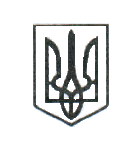 ЛЮБОТИНСЬКА МІСЬКА РАДА                                                            ХАРКІВСЬКА ОБЛАСТЬ                                                                                             СЕСІЯ ___ СКЛИКАННЯРІШЕННЯПро затвердження технічної документації      із землеустрою та передачу у приватну власність земельної  ділянки гр. Світличному Сергію Юрійовичу               Розглянувши заяву гр. Світличного Сергія Юрійовича, який зареєстрований за адресою: хххххххх, смт. Шарівка, Богодухівського району, Харківської області, з проханням затвердити технічну документацію із землеустрою щодо встановлення (відновлення)  меж земельної ділянки в натурі  (на місцевості) та передати у приватну власність земельну ділянку  загальною площею 0,0843 га для будівництва і обслуговування житлового будинку, господарських будівель та споруд (присадибна ділянка)  в м. Люботин, вул. Мереф'янська, 29, Харківської області,  керуючись ст.ст. 26, 55 Закону України «Про землеустрій», ст.ст. 12, 122, 186 Земельного Кодексу України, ст. 26 Закону України  «Про місцеве самоврядування  в Україні»,  Люботинська міська рада                                                                В И Р І Ш И Л А :1. Затвердити технічну документацію із землеустрою щодо встановлення (відновлення) меж земельної ділянки в натурі (на місцевості) для будівництва і обслуговування житлового будинку, господарських будівель і споруд по вул. Мереф'янська, 29 в м. Люботин, Харківської області.  2. Передати безоплатно у приватну власність гр. Світличному Сергію Юрійовичу земельну ділянку (кадастровий номер 6311200000:31:012:0032) загальною площею 0,0843 га  із  земель комунальної власності територіальної громади, категорії житлової та громадської забудови для будівництва і обслуговування житлового будинку, господарських будівель і споруд (присадибна ділянка), розташовану за адресою:  вул. Мереф'янська, 29, м. Люботин,  Харківська обл. 3.  гр. Світличному С.Ю.:3.1. Подати заяву про державну реєстрацію права власності на земельну ділянку відповідно до вимог чинного законодавства.3.2. Земельну ділянку використовувати за цільовим призначенням.4. Територіальному органу із земельних ресурсів внести зміни до земельно-кадастрової документації.            5. Контроль за виконанням даного рішення покласти на постійну депутатську комісію з питань містобудування, будівництва, земельних відносин та охорони природи.             Міський голова                                                                            Леонід ЛАЗУРЕНКО____________________№___________________                  проєкт 